Дарите лучики добра!30 апреля на базе МБОУ СОШ № 26 им. Н. Макового для учащихся 2,3,4-х классов в рамках информационно-профилактических мероприятий «Часы мира и добра» культорганизатор МУК «КДЦ Среднечубуркского с/п» провела информационно-профилактическое мероприятие «Дарите лучики добра».На мероприятии присутствовали: педагог - психолог школы К.В. Подостова и Почетный работник общего образования С.П.Гончарова. Ребята с большим удовольствием называли добрых и злых персонажей сказок, давали определения их поведению. В ходе мероприятия дети рассказали, какие добрые дела они совершали. Затем дружно сделали цветок из добрых поступков и поучаствовали в играх «Не ошибись, пожалуйста» и «Ласковое слово». В завершение мероприятия дети поздравили ученика 3-го класса Ремиз Илью с Днем рождения и высказали в адрес именинника теплые пожелания.  Как бы жизнь не летела -  дней своих не жалей,Делай доброе дело ради счастья людей,Чтобы сердце горело, а не тлело во мглеДелай доброе дело -  тем живём на земле!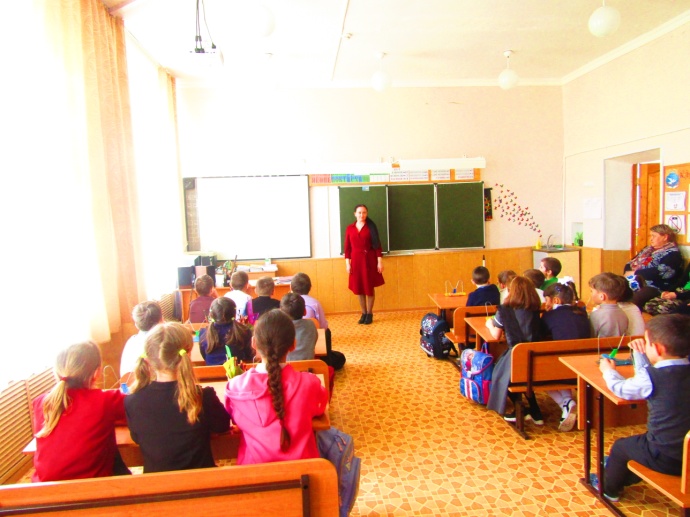 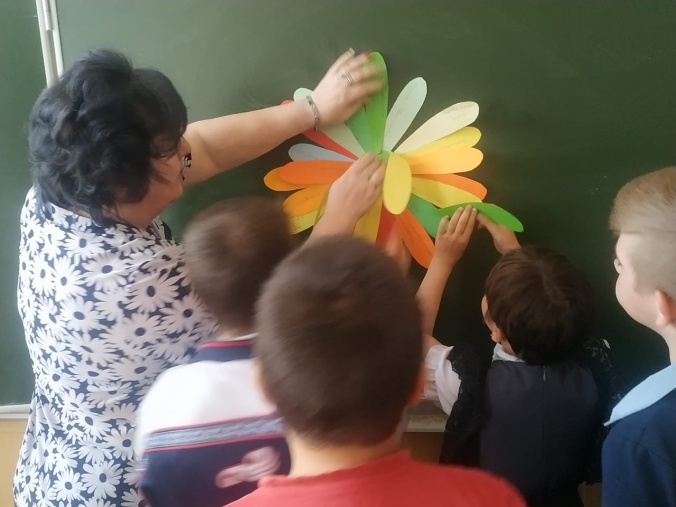 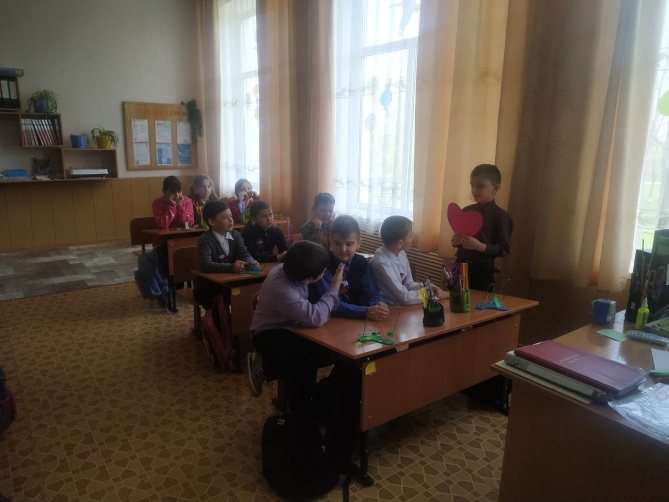 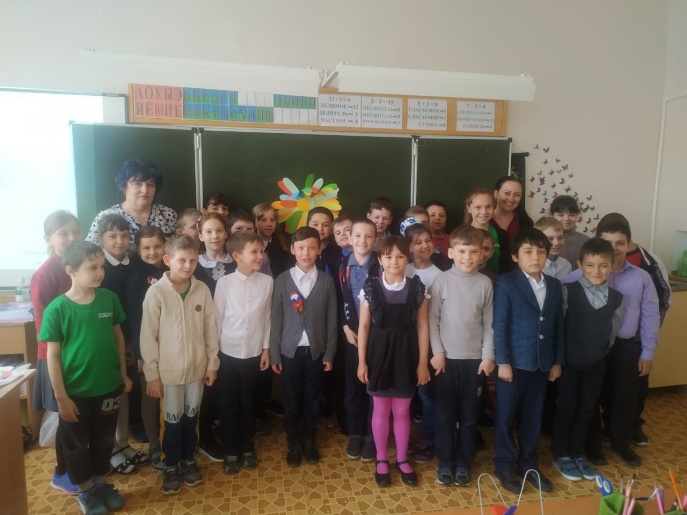 